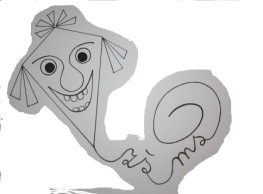 		Základní škola a mateřská škola Ivaň, příspěvková organizace		  Ivaň 73; Pohořelice 69123tel.:519427430, 602954944; e-mail:koubkova@zsivan.cz; www:zsivan.cz, dat.schránka: imfmtbwPřihláška ke školnímu stravování  Jméno žáka/ žákyně:  Datum narození:Oběd:               ano - neCeny stravného a podrobnější informace o chodu školní jídelny jsou vyvěšeny  na nástěnce v chodbě školy a na internetových stránkách školy ( www.zsivan.cz) V případě nepřítomnosti dítěte z důvodu nemoci ( 1.den ) si lze oběd vyzvednout do vlastního označeného jídlonosiče ve školní kuchyni ( vchodem ze školního dvora) mezi11.00- 11.30 hod. Neodhlášená strava se musí platit. Přihlašování a odhlašování vždy den dopředu do 14.00 hod. písemně sms na tel. číslo 602 954 125  nebo na emailovou adresu Soukalova@zsivan.cz. Úhrada stravného je zálohová a to na daný měsíc. Ke konci školního roku (srpen) bude provedeno vyúčtování záloh.V případě potravinové alergie dítěte je   n u t n é   potvrzení ošetřujícího alergologa, na prohlášení rodičů se nebere zřetel.Přihlášku prosím odevzdejte tř. učitelce nebo vedoucí ŠJ.Přihláška je platná po celou dobu školní docházky.Podpis zákonného zástupce: